7 сессия		                                            от «23» марта 2020 годачетвертого созыва						        № 51О внесении изменений в Положение о порядке управления и распоряжения имуществом муниципального образования «Солнечное сельское поселение», утвержденное решением Собрания депутатов муниципального образования «Солнечное сельское поселение» от 31 марта 2010 года № 39	В соответствии с Федеральным законом от 6 октября 2003 г. №131-ФЗ «Об общих принципах организации местного самоуправления в Российской Федерации», Федеральным законом от 26 июля  2006 № 135-ФЗ «О защите конкуренции», Собрание депутатов Солнечного сельского поселения р е ш и л о:1. Внести в Положение о порядке управления и распоряжения имуществом муниципального образования «Солнечное сельское поселение», утвержденное решением Собрания депутатов муниципального образования «Солнечное сельское поселение» от 31 марта 2010 года № 39 следующие изменения:1.1. Статью 12 изложить в следующей редакции:«Статья 12. Предоставление имущества Солнечного сельского поселения в аренду12.1. Заключение договоров аренды в отношении имущества, не закрепленного на праве хозяйственного ведения или оперативного управления, может быть осуществлено только по результатам проведения конкурсов или аукционов на право заключения таких договоров, за исключением случаев, указанных в статье 17.1 Федерального закона от 26 июля 2006 г. № 135-ФЗ «О защите конкуренции».12.2. Передача земельных участков, находящихся в муниципальной собственности, в аренду осуществляется в соответствии с постановлениями Солнечной сельской администрации в порядке, установленном муниципальными правовыми актами Собрания депутатов Солнечного сельского поселения.12.3. Заключение договоров аренды в отношении муниципального имущества муниципальных образовательных организаций, являющихся бюджетными учреждениями, автономными учреждениями, бюджетных и автономных научных учреждений осуществляется без проведения конкурсов или аукционов в порядке и на условиях, которые определяются Правительством Российской Федерации, при одновременном соблюдении требований установленных частью 3.1. статьи 17.1 Федерального закона от 26 июля 2006 г. № 135-ФЗ «О защите конкуренции».12.4. Заключение договоров аренды в отношении муниципального имущества муниципальных организаций, осуществляющих образовательную деятельность, осуществляется без проведения конкурсов или аукционов в случае заключения этих договоров с организациями, предусмотренными частью 3.2 статьи 17.1 Федерального закона от 26 июля 2006 г. № 135-ФЗ «О защите конкуренции».12.5. Порядок проведения конкурсов или аукционов на право заключения договоров, указанных в части 12.1 настоящего Положения, и перечень случаев заключения указанных договоров путем проведения торгов в форме конкурса устанавливается на основании приказа Федеральной антимонопольной службы от 10 февраля 2010 года №67 «О порядке проведения конкурсов или аукционов на право заключения договоров аренды, договоров безвозмездного пользования, договоров доверительного управления имуществом, иных договоров, предусматривающих переход прав в отношении государственного или муниципального имущества, и перечне видов имущества, в отношении которого заключение указанных договоров может осуществляться путем проведения торгов в форме конкурса».12.6. Ставки арендной платы и порядок расчета арендной платы за аренду имущества Солнечного сельского поселения устанавливаются решением Собрания депутатов Солнечного сельского поселения.1.1. Статью 14 изложить в следующей редакции:«Статья 14. Предоставление имущества Солнечного сельского поселения в безвозмездное пользование14.1. Предоставление муниципального имущества в безвозмездное пользование, в том числе составление договоров безвозмездного пользования осуществляется в соответствии с Гражданским кодексом Российской Федерации, с учетом требований статьи 17.1. Федерального закона от 26 июля 2006 г. № 135-ФЗ «О защите конкуренции».14.2. В порядке, предусмотренном частью 12.1 настоящей статьи, осуществляется заключение договоров безвозмездного пользования, предусматривающих переход прав владения и (или) пользования в отношении имущества, указанного в части 3 статьи 17.1 Федерального закона от 26 июля 2006 г. № 135-ФЗ «О защите конкуренции».14.3. В качестве ссудодателя по договорам безвозмездного пользования муниципальным имуществом, за исключением имущества, закрепленного за муниципальными учреждениями на праве оперативного управления либо хозяйственного ведения, выступает Солнечная сельская администрация.».3.  Настоящее решение вступает в силу после его обнародования.4. Настоящее решение обнародовать, а также разместить информационно-телекоммуникационной сети «Интернет» официальный интернет-портал Республики Марий Эл (адрес доступа: mari-el.gov.ru).                        Глава Солнечного сельского поселения 	               Ф.Г. Чешаева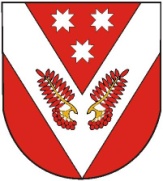 РОССИЙ ФЕДЕРАЦИЙМАРИЙ ЭЛ РЕСПУБЛИКЫСЕСОВЕТСКИЙ МУНИЦИПАЛ РАЙОНЫ СОЛНЕЧНЫЙ ЯЛ  ШОТАН ИЛЕМЫН ДЕПУТАТ-ВЛАК ПОГЫНЖО                  ПУНЧАЛРОССИЙСКАЯ ФЕДЕРАЦИЯРЕСПУБЛИКА МАРИЙ ЭЛСОБРАНИЕ ДЕПУТАТОВ СОЛНЕЧНОГО СЕЛЬСКОГО ПОСЕЛЕНИЯ СОВЕТСКОГО МУНИЦИПАЛЬНОГО РАЙОНА              РЕШЕНИЕ